Application Form	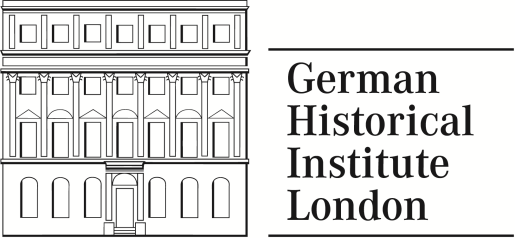 Personal DetailsEmployment History: Start with your most recent job and work back.  Continue on a separate sheet if necessary.Education and Training: Start with most recent and work back.  Continue on separate sheet if necessary.Language Skills:  (M = Mother Tongue, A = Advanced, I = Intermediate, B = BeginnerPlease state why you are applying for this position and give any evidence in support of your application.RefereesPlease give below the name, address and contact details of two people from whom references may be sought, at least one of whom should have recent knowledge of your work. I confirm that the details in this form and any other information relating to my formal application for employment are correct.Data Protection Act 1998 Your signature on this document gives the German Historical Institute London the right, under the Data Protection Act 1998, to process the information you have given, including data of a sensitive nature, for processes relating to your application for employment, which have been notified to the Offices of the Information Commissioner.  Any processing of the data by the Institute will be in accordance with the Institute’s Data Protection Policy and the processing principles set out in the Act.  Application forms of unsuccessful candidates will be destroyed after 6 months.Job Title:Mr/Ms/TitleForename(s)Forename(s)SurnameSurnameAddressAddressAddressAddressAddressTelephone: DayTelephone: DayEveningEveningEmailEmailEmployerStart and End DatePosition held and description of dutiesReason for leavingUniversity, College, School, etcCourse studied and qualification achievedLanguageSpoken Spoken Spoken Spoken Spoken Spoken Spoken Spoken Written Written Written Written Written Written Written Written EnglishMAIBMAIBGermanMAIBMAIB………………………..MAIBMAIBReference 1Reference 2Signature of Applicant	DateDate